Številka: 007-0004/2023-Datum:  25. 9. 2023OBČINA KOMENOBČINSKI SVETZadeva: Predlog Odloka o načinu opravljanja gospodarske javne službe »vzdrževanje občinskih javnih cest« - druga obravnava Obrazložitev:Pripravljena je obrazložitev k predlaganemu predlogu Odloka o načinu opravljanja gospodarske javne službe »vzdrževanje občinskih javnih cest« v drugem branju.Obrazložitev predloga odloka v skladu s poslovniškimi določili je bila pripravljena kot gradivo za prvo obravnavo. Občinski svet je predlog Odloka o načinu opravljanja gospodarske javne službe »vzdrževanje občinskih javnih cest« obravnaval na 4. redni seji, 24. 5. 2023. Predlog Odloka je bil soglasno sprejet.Predhodno (pred prvo obravnavo) je predlog Odloka obravnavala:Statutarno pravna komisija, ki je predlagala (zapisnik št. 011-0001/2023-2 z dne 22. 5. 2023), da se preuči pravilnost prvega odstavka 7. člena, ki določa definicijo občinskih javnih cest. Člani so opozorili, da je dikcija občinskih javnih cest v Odloku o občinskih cestah drugačna ter predlagajo preveritev tega odstavka do drugega branja odloka. Na seji občinskega sveta 24. 5. 2023 so bili podani predlogi glede pravilne določitve občinskih javnih cest oziroma pravilne določitve tistih občinskih javnih cest na katerih se bo izvajala javna služba (7. člen predlaganega odloka o načinu opravljanja gospodarske javne službe »vzdrževanje občinskih javnih cest« v prvi obravnavi (Povzeto po osnutku zapisnika 4. redne seje občinskega sveta z dne 24. 5. 2023):»V nadaljevanju Goran Živec, član Statutarno pravne komisije, podrobneje pojasni, na kaj se navezuje pripomba SPK (zapisnik je priložen). Pove, da gre pri opredelitvi kolesarskih poti za razhajanje med dikcijo zakona in določili občinskega odloka.Župan poda podrobnejše pojasnilo in pove, da se bo do II. branja ustrezno dopolnilo besedilo, tako da bo nedvoumno določen obseg dejavnosti koncesijske dejavnosti za vse kategorizirane občinske javne ceste.«Predlagane so naslednje spremembe besedila odloka v drugem branju:V 5. členu se doda nov, tretji odstavek, ki se glasi:(3)	Podrobneje so vrste nalog iz prejšnjega odstavka tega člena in način njihovega izvajanja določeni v predpisu, ki ureja vrste vzdrževalnih dela na javnih cestah in nivo rednega vzdrževanja javnih cest.Prvi odstavek 7. člena se spremeni tako, da se glasi:»Kategorizirane občinske javne ceste so tiste občinske javne ceste, ki jih določi in kategorizira občinski svet Občine Komen na predlog župana«.Drugi odstavek 7. člena se spremeni tako, da se glasi:»Uporabnik kategorizirane občinske javne ceste mora občinski upravi sporočiti vsako poškodbo ali spremembo na kategorizirani občinski javni cesti, ki lahko vpliva na varno odvijanje prometa na kategoriziranih občinskih javnih cestah.«9. člen se dopolni tako, da se v prvem stavku pred besedo »občinskih« doda beseda »kategoriziranih«, za besedo »cestah« pa doda »na celotnem območju Občine Komen«.Besedilo 9. člena se tako glasi:»Javna služba se izvaja na kategoriziranih občinskih javnih cestah na celotnem območju Občine Komen. Občinske javne ceste so javno dobro in izven pravnega prometa.«Besedilo je usklajeno z Odlokom o občinskih javnih cestah (Uradni list RS 3/22). Navedeni odlok določa in ureja občinske ceste in nekategorizirane ceste, ki se uporabljajo za javni promet na območju Občine Komen ter postopek njihove kategorizacije. V skladu z odlokom so občinske ceste javne ceste, namenjene povezovanju naselij v občini s povezovanjem naselij v sosednjih občinah, povezovanju naselij, delov naselij, naravnih in kulturnih znamenitosti in objektov v občini (3. člen).4. člen odloka določa kategorije občinskih cest in nekategorizirane ceste:(1)Občinske ceste se kategorizirajo na lokalne ceste (LC), javne poti (JP) in javne poti za kolesarje (KJ). Lokalne ceste v naseljih z uvedenim uličnim sistemom se razvrstijo na zbirne krajevne ceste (s skrajšano oznako LZ) in krajevne ceste (s skrajšano oznako LK).(2) Lokalna cesta (LC) je občinska javna cesta, ki povezuje naselja v občini z naselji v sosednih občinah ali naselja in dele naselij v občini med seboj in je pomembna za navezovanje prometa na javne ceste enake ali višje kategorije.(3)Zbirne krajevne ceste (LZ) so namenjene zbiranju in navezovanju prometnih tokov iz posameznih delov naselij na ceste višje kategorije.(4) Krajevne ceste (LK) so nadaljevanje cest višje kategorije, namenjene dostopu do zaključenih prostorskih enot (stanovanjske soseske blokovne in individualne gradnje, industrijske cone, nakupovalni in rekreacijski centri ipd.) v posameznih delih naselij.(5) Javna pot (JP) je občinska javna cesta, ki ne izpolnjuje meril za kategorizacijo kot lokalna cesta in je namenjena navezovanju prometa na javne ceste enake ali višje kategorije.(6) Kolesarska pot (KJ) je s predpisano prometno signalizacijo in prometno opremo označena cesta, ki je namenjena prometu koles in drugih uporabnikov, pod pogoji, določenimi s pravili cestnega prometa in predpisi, ki urejajo ceste.(7) Nekategorizirana cesta, ki se uporablja za javni promet, je vsaka prometna površina, na kateri se opravlja promet na način in pod pogoji, kot jih v skladu z veljavno področno zakonodajo določi lastnik ali od njega pooblaščeni upravljavec.(8) Gozdna cesta je grajena gozdna prometnica, ki je namenjena predvsem gospodarjenju z gozdom, je nekategorizirana v skladu s predpisi, ki urejajo javne ceste, omogoča racionalen prevoz gozdnih lesnih sortimentov in je vodena v evidencah gozdnih cest.Postopek za sprejem odloka je določen v VI. Poglavju Poslovnika občinskega sveta Občine Komen (Uradni list RS 80/09, 39/14). Občinski svet razpravlja o predlogu odloka na dveh obravnavah. Pred začetkom druge obravnave mora predlagatelj pripraviti novo besedilo odloka, pri čemer na primeren način upošteva stališča in predloge iz prve obravnave oziroma jih utemeljeno zavrne.V drugi obravnavi razpravlja občinski svet po vrstnem redu o vsakem členu predloga odloka. Ko občinski svet konča razpravo o posameznem členu, glasuje o predlogu odloka v celoti. V drugi obravnavi predloga odloka lahko člani sveta predlagajo spremembe in dopolnitve naslova in členov predloga odloka v obliki amandmaja.Amandma mora biti predložen članom sveta v pisni obliki z obrazložitvijo najmanj tri dni pred dnem, določenim za sejo sveta, na kateri bo obravnavan predlog odloka, h kateremu je predlagan amandma, ali na sami seji na kateri lahko predlaga amandma najmanj ena četrtina vseh članov sveta.Občinskemu svetu Občine Komen predlagam, da predlagani odlok obravnava in sprejme v drugi obravnavi.Priloga:Predlog besedila odloka za drugo obravnavoŠtevilka: 			Datum: 		Na podlagi 16. člena Statuta Občine Komen (Ur.l. RS 80/09, 39/14, 39/16) je občinski svet Občine Komen na svoji _____. ______ seji, dne ______ sprejel naslednjiSKLEPSprejme se Odlok o načinu opravljanja gospodarske javne službe »vzdrževanje občinskih javnih cest«.Ta sklep velja takoj.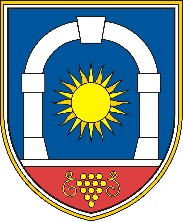 OBČINA KOMENKomen 86, 6223 Komentel. 05 7310450, fax. 05 7310460Obrazložitev pripravila:Mag. Andreja ŠtokMag. Erik Modic, župan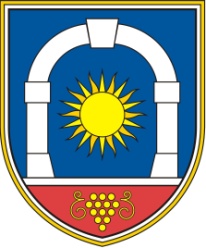 Občina KomenObčinski svetKomen 866223 KomenMag. Erik Modic, župan